Ionic conduction and electric modulus in Li2S–CaS and CaX2 (X = F, Cl, Br, and I) nanocomposites Hirotada GAMOa,§, Nguyen Huu Huy PHUCa,†,††,*, Mika IKARIa, Kazuhiro HIKIMAa,§§, Hiroyuki MUTOb, Atsunori MATSUDAa,*,§§a Department of Electrical and Electronic Information Engineering, Toyohashi University of Technology, 1-1 Hibarigaoka, Tempaku-cho, Toyohashi, Aichi 441-8580, Japanb Institute of Liberal Arts and Sciences, Toyohashi University of Technology, 1-1 Hibarigaoka, Tempaku-cho, Toyohashi, Aichi 441-8580, Japan*Corresponding authors: matsuda@ee.tut.ac.jp (A. Matsuda) and nhhphuc@hcmut.edu.vn (N.H.H. Phuc)† Present address: Faculty of Materials Technology, Ho Chi Minh city University of Technology (HCMUT), 268 Ly Thuong Kiet Str., Dist. 10, Ho Chi Minh City, Vietnam†† Present address: Vietnam National University Ho Chi Minh City, Linh Trung Ward, Thu Duc Dist., Ho Chi Minh City, Vietnam§ ECSJ Student Member§§ ECSJ Active Member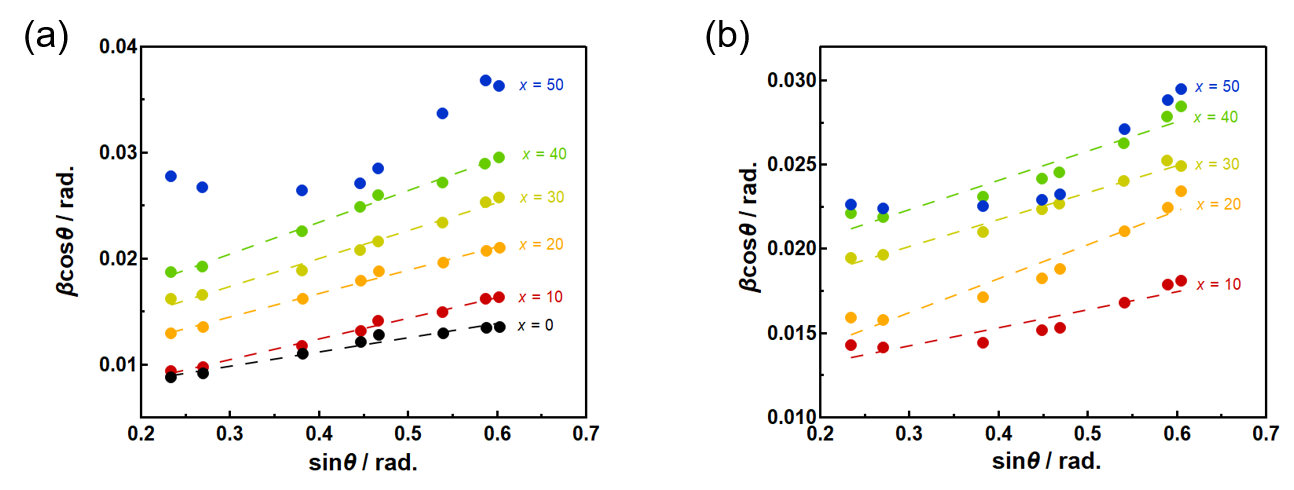 Fig. S1. The Williamson–Hall plots for (a) Li2S and (b) CaS phase in (100−x)Li2S･xCaS.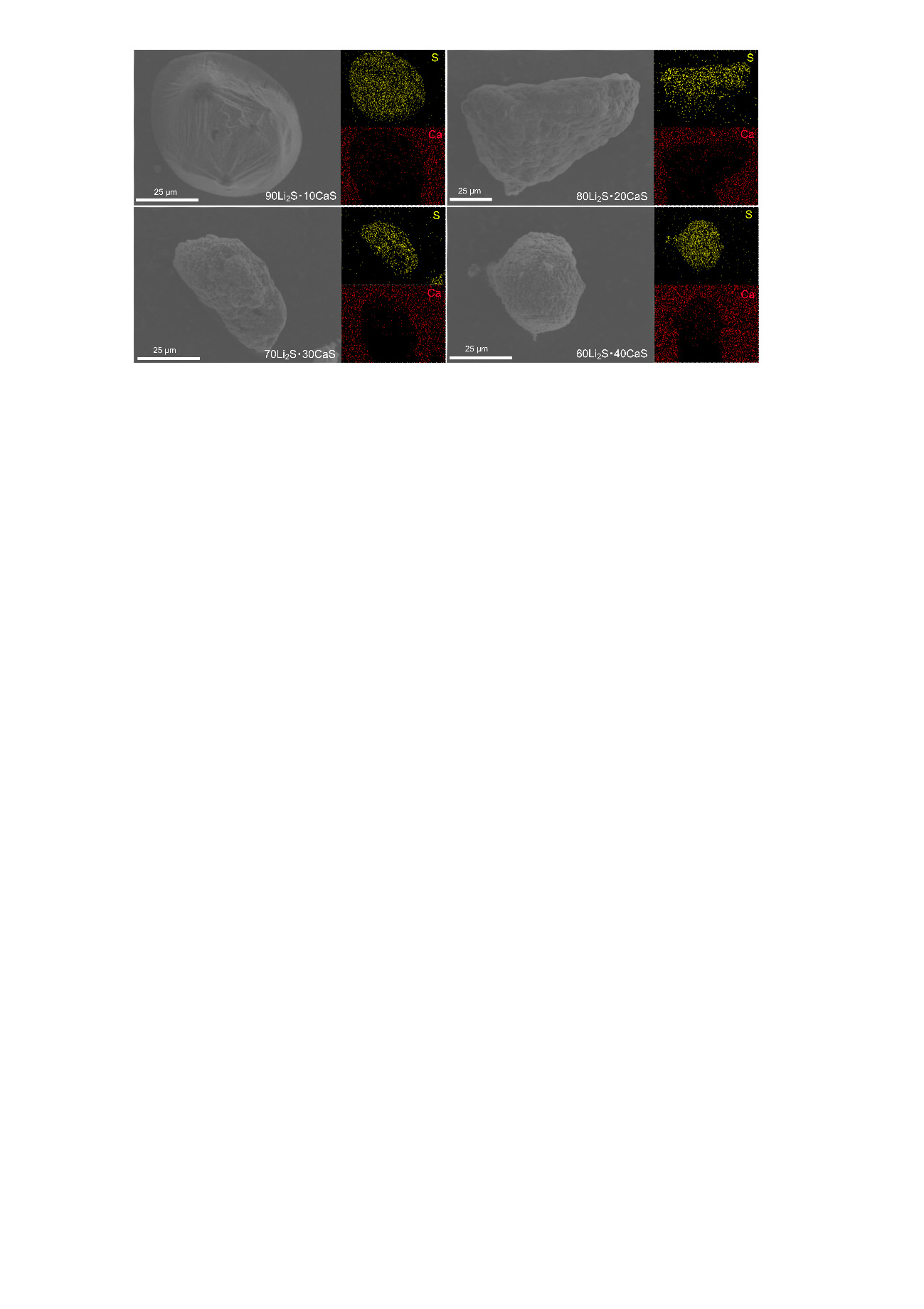 Fig. S2. SEM-EDS images for (100−x)Li2S･xCaS.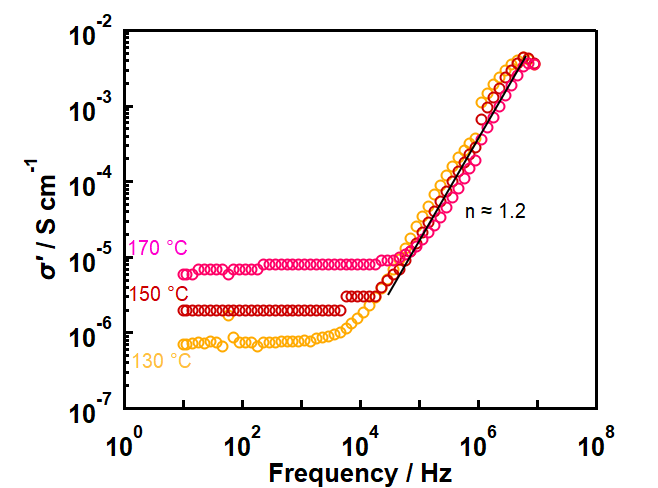 Fig. S3. Conductivity isotherms of Li2S at different temperatures ranging from 130 °C to 170 ℃. The solid lines are the fitting as per Jonscher’s power law, i.e.,  at the dispersive regime.  Table S1. Densities of pellets (d1), theoretical densities (d2), and relative denties (d1/d2) of the (100-x)Li2S-xCaS (x = 10, 20, 30, 50) nanocomposites. d1 was caluculated from the volume measured by the dimensions of the pellet. d2 was caluculated from theoretical densities of an ideal Li2S and CaS crystal phases.  Table S1. Densities of pellets (d1), theoretical densities (d2), and relative denties (d1/d2) of the (100-x)Li2S-xCaS (x = 10, 20, 30, 50) nanocomposites. d1 was caluculated from the volume measured by the dimensions of the pellet. d2 was caluculated from theoretical densities of an ideal Li2S and CaS crystal phases.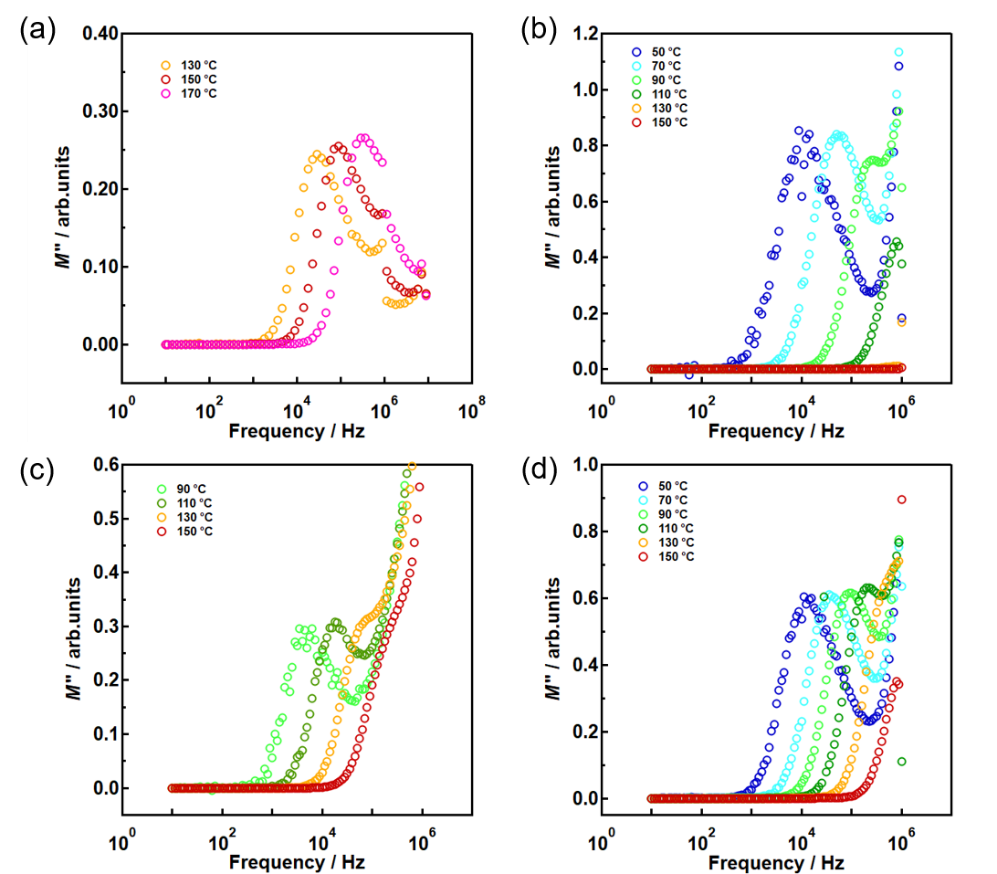 Fig. S4. The imaginary part of modulus M″ versus the frequency of (a) Li2S, (b) 80Li2S･20CaS, (c) 70Li2S･30CaS, and (d) 50Li2S･50CaS at different temperatures.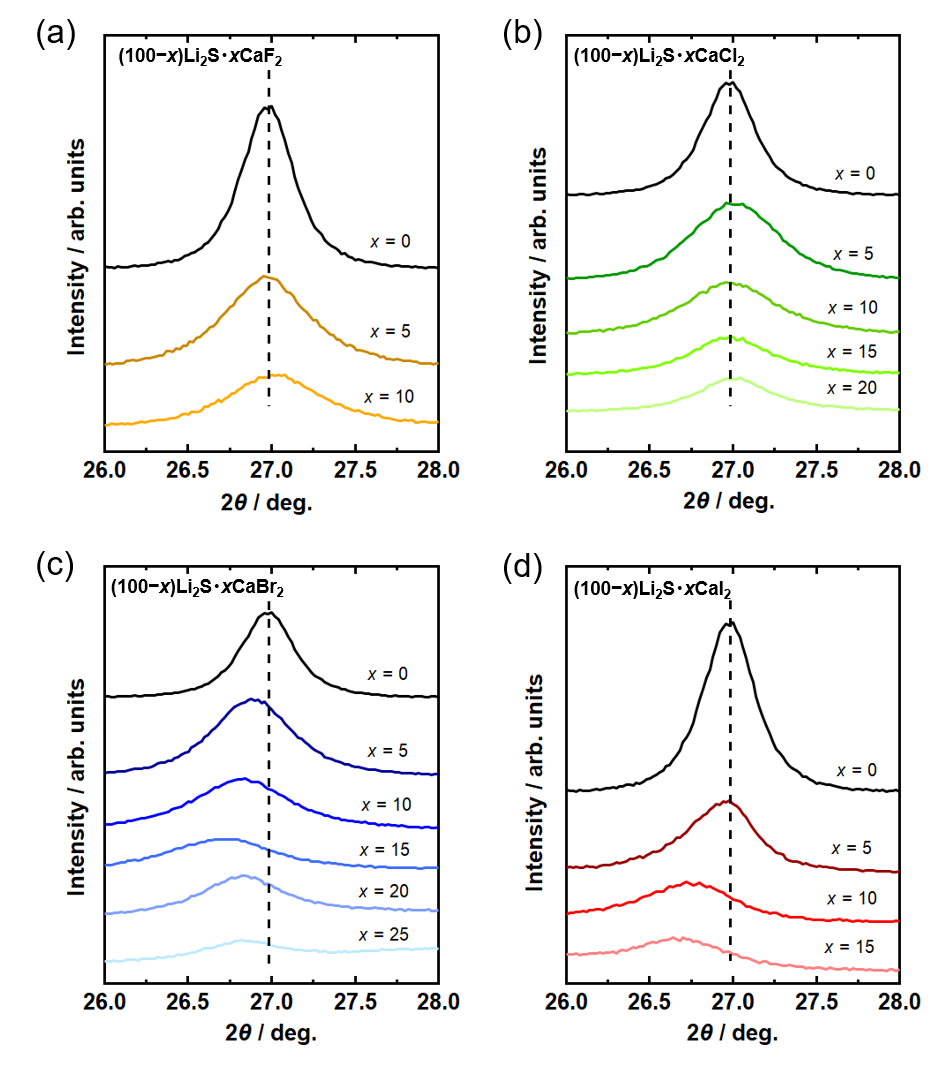 Fig. S5. A magnified view of the XRD patterns for (a) (100−x)Li2S･xCaF2, (b) (100−x)Li2S･xCaCl2, (c) (100−x)Li2S･xCaBr2, and (d) (100−x)Li2S･xCaI2.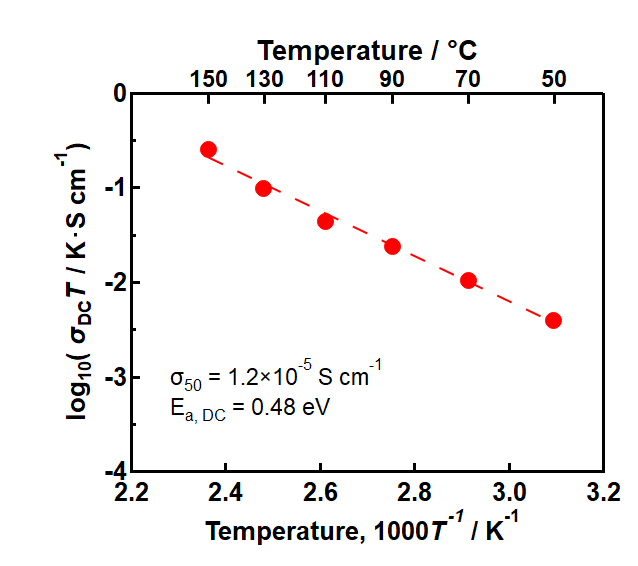 Fig. S6. An Arrhenius plot of the DC conductivities for 80Li2S･20LiI.